Имеется файл с данными о сделках (время сделки, объем, цена, направление сделки). Нужно расшифровать данные и агрегировать их по секундам (минутам, часам, дням). Файл тут (28 Мб) https://drive.google.com/file/d/1ySruEdL1s7WnJyI8OeVUH7bWBYWlz7tc/view?usp=sharing Дата модель описана здесь https://kb.dxfeed.com/display/DS/QD+Model+of+Market+Events#QDModelofMarketEvents-TimeAndSale . Выдержка по полям ниже. 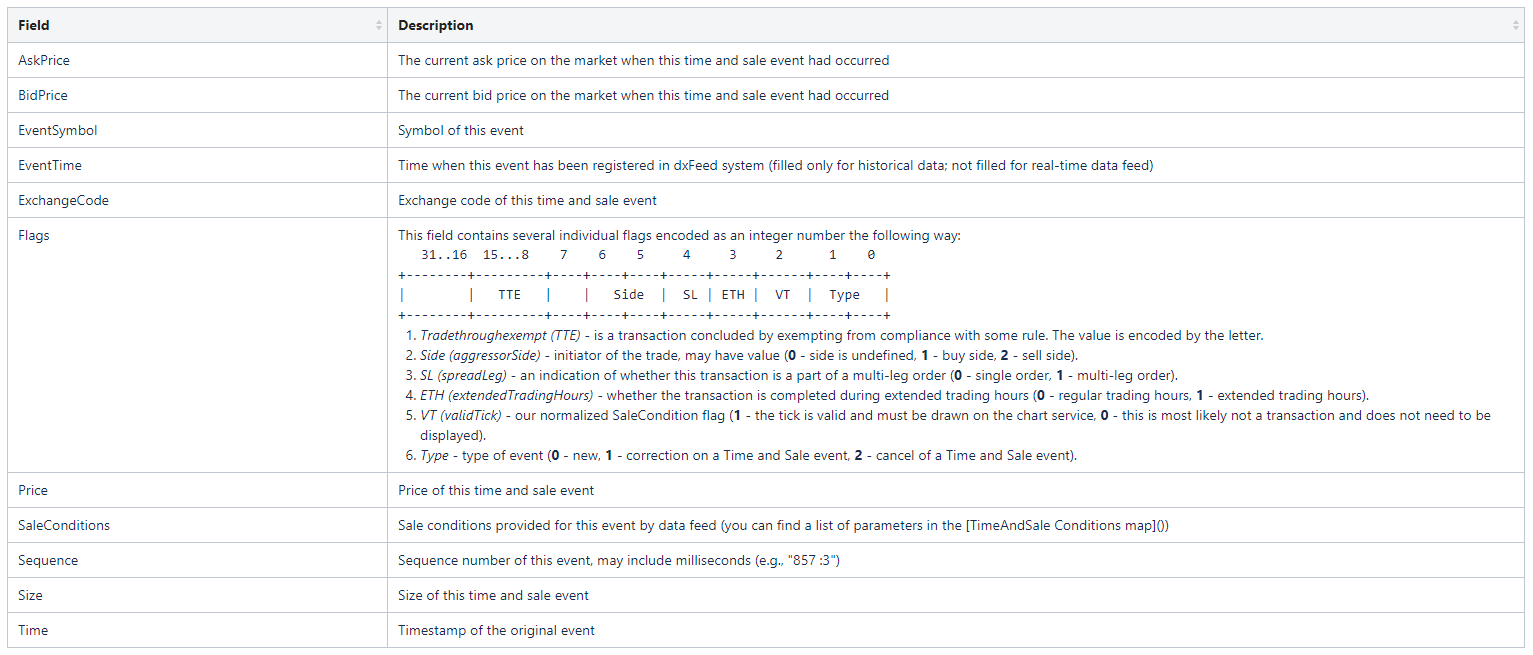 Задача 1.Файл содержит информацию за одну неделю торгов. Поле Flags, в которое собрано несколько параметров, нужно разложить на самостоятельные столбцы по каждому параметру. Сформировать один файл с данными за первый день недели из первоначального файла с разложенным по столбцам полем Flags – этот файл будет использоваться для детального изучения параметров в экселе. Задача 2. Агрегировать информацию по секундам (минутам, часам, дням). В файле собрана информация о сделках с указанием их времени и параметров. Например, с 10:00:05 до 10:00:06 может быть 17 сделок со своими параметрами. Нужно для этой секунды собрать все сделки и сделать расчеты параметров. Аналогично собрать параметры для минут, часов, дней. Параметры для каждого периода времени (например, секунды, минуты, часы, дни):Время начала периода (например, если берем минуту 10:00, то в нее попадают все сделки с 10:00:00 до 10:00:59)Количество сделок за периодСумма объемов сделок (sizes) за периодЦена первой сделки, которая была совершена с начала текущего периодаМаксимальная цена в этот периодМинимальная цена в этот периодЦена последней сделки в этом периодеСредняя цена за периодСредневзвешенная цена за период (формула P = (цена1*объем1 + … + ценаN*объемN)/(объем1 + … объемN))Дисперсия цены за периодСреднеквадратическое отклонение за периодКоличество сделок с флагом buy (AggressorSide)Количество сделок с флагом sell Сумма объемов сделок с флагом buyСумма объемов сделок с флагом sellРазница количества сделок с флагом buy минус количества сделок с флагом sellРазница объемов сделок с флагом buy минус объемы сделок с флагом sellЕсли за очередной период не было ни одной сделки, то этот период времени пропускается. Нужен скрипт на Python, вначале которого можно прописать параметры его работы:Название исходного файлаФлаг временного периода (числами или словами, варианты секунды, минуты, часы, дни)Название выходного файла – название исходного + указание временного периода (sec, min, hour, day)На самом деле вариант исполнения может быть любой: это могут быть несколько самостоятельных скриптом, чтобы не делать флаг времени.